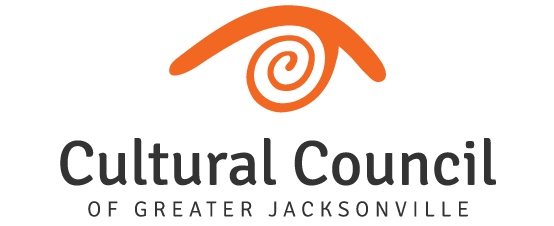 CSGP Committee MeetingWednesday, Sept. 16; 9-11 a.m. Join with Google Meetmeet.google.com/pdw-gomw-rhyJoin by phonePART ONE:  9-10:15 a.m.Call to Order								Kenyon MerrittCSGP Misc.								Amy PalmerCity funding updateEmergency legislationAllocation of funds and Round 2 Program GrantCSGP Appreciation Mixer – Thursday, Dec. 3, 4:30-6 p.m. @ Cultural CouncilFeedback regarding postponementAny updates/questions – on-sites, prelim scores and commentsCSGP Committee							Kenyon MerrittTHANK YOU!!! New appointments and reappointments statusTerms ending 12/31/2020David FaliszekTruitte MorelandKedgar Volta (commit to second 3-year term?)Remainder of committee members’ terms will continue for 2021-2022Please return recommitment forms by hearingsSubmit nominations for new community representatives (ongoing)COJ Sunshine training virtuallyAfter the Hearings							Amy Palmer2020-2021 grant process 2021-2022 process scheduleNotify staff of any known conflicts CSG Program visits throughout yearComp ticketsHearing Schedule (handout)						Kenyon MerrittRemote HearingsRemote for applicants on both daysFor CSGP CommitteeSept. 30 – Governor’s Executive Order in force until 12:01 a.m., Oct. 1Oct. 1 – E.O. status unknownDiscussion - Contingency Plan OptionsKenyon, Amy and Megan will physically be at the Cultural Council for the hearingsStart times for each of the four hearings:Wednesday, Sept. 309 a.m. to conclusion - Level 32 p.m. to conclusion - Program Grant ApplicantsThursday, Oct. 19 a.m. to conclusion - Level 11 p.m. to conclusion - Level 2Please sign in 15 minutes early for each hearing for a tech checkZOOM best practices discussionHearing Procedures/Score Key (handouts)				Amy PalmerKeeps the focus on evaluation criteriaScoring changes relate to specific scoring statementsRecusals – note who recusing themselvesOn-sites – note who did it only; nothing else, no verbal reports at hearingsDigital summary of all preliminary scoring statements and comments from Foundant provided to each committee member (show example)Will email summaries prior to hearingsYour comments for scores of 2 or 1 should have been noted in Foundant as part of your preliminary scoresDO NOT CHANGE scores in FoundantHearing score formsNEW - A person physically at CCGJ will write the score change and reason for – will be repeated back to you for confirmation.Procedures go over:  How scoring will be announced; changes to scores made and noted; opportunity for questions/comments, etc.Practice/role-playNOTE – “tone” of proceedings/comments/questions (Kenyon)Review hearing script handout prior to hearings (will email prior)Cultural Council Board Approval 					Kenyon MerrittCC BOD has final approval over grant awards per ordinance.  Your certified outcomes from hearings will be presented for approval at the next Cultural Council board meetingThursday, Oct. 15, at 2 p.m.; location or virtual TBDCommunity reps on committee invited and encouraged to attend.5-minute breakPART TWO:  10:15-11 a.m.New committee members stay for further trainingReturning committee members may leave or stay for review Grants Awards								Amy PalmerRecommended funding allocations for organizations within each funding level will be made using an iteration formula based on applicants’ grant request amounts, amount of funding available to grant for each funding level, and average scores.  Request amountsVaries for each applicantRequest amount based on 24 percent of average of three-years of completed FY revenue (2016-17, 2017-18, 2018-2019)Plus $500,000 cap on Level Ones and $5,000 cap on new applicants/minimum request amount allowedRequest amounts from applications have been double-checked by staff and in some cases revisedScoresFinal average score will be rounded UP to the nearest whole number.  If the score is a whole number it stays the same.  Highest and lowest scores for each applicant will be dropped.  The minimum average score required to receive funding is 70.CSGP Committee members with declared conflicts with applicants will recuse themselves from scoring those organizations.Demonstration of model from 2019-20Absent committee membersAttendance is criticalA quorum must be present during hearingsPreliminary scores of absent committee members will count (emergency)A committee member must be present for entirety of a funding level hearing for any of those scores to count.Final Approval & Appeals Process					Amy PalmerAppeals Process (handout)CSGP Committee job per ordinance:Participate in the allocations process. The Cultural Service Grant Committee shall recommend to the Cultural Council Board of Directors the organizations to be funded and the amount of the funding. Conclusion								Kenyon MerrittPublic CommentAdjourn